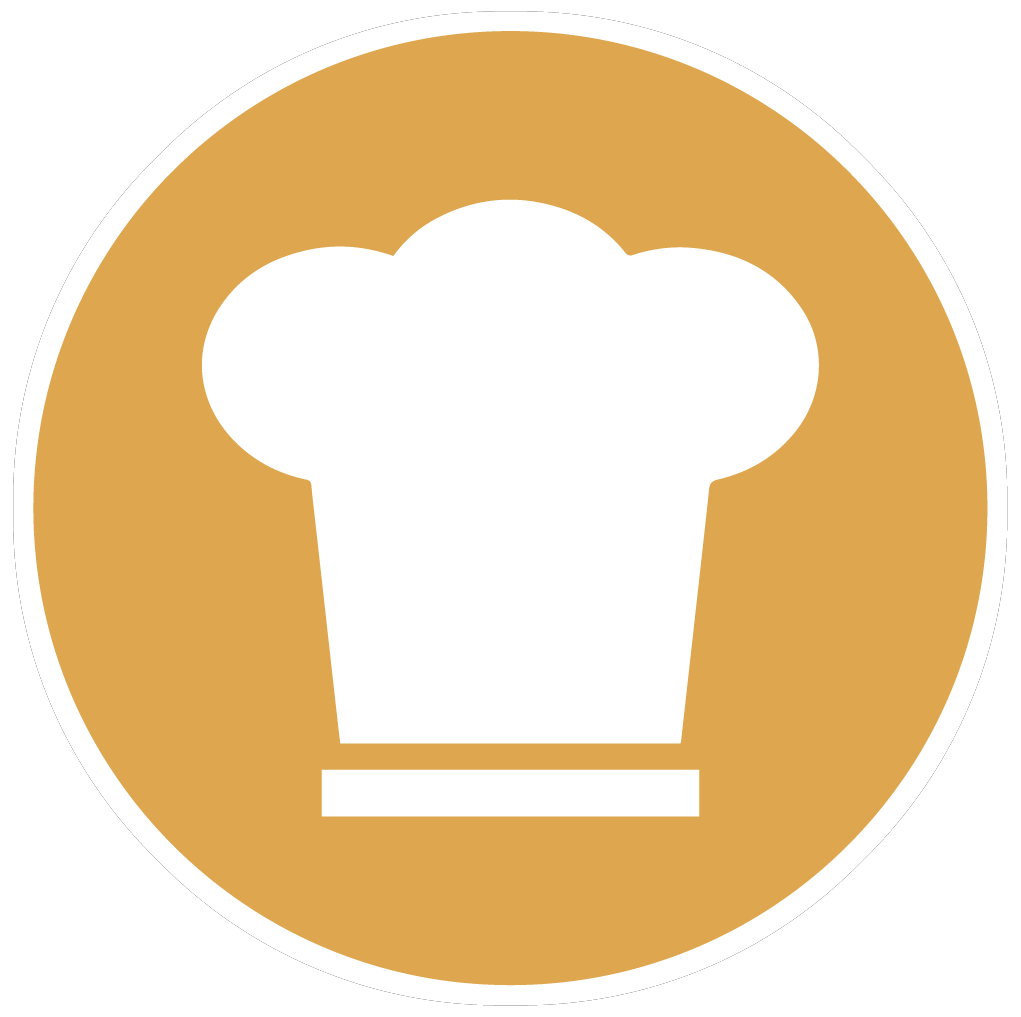 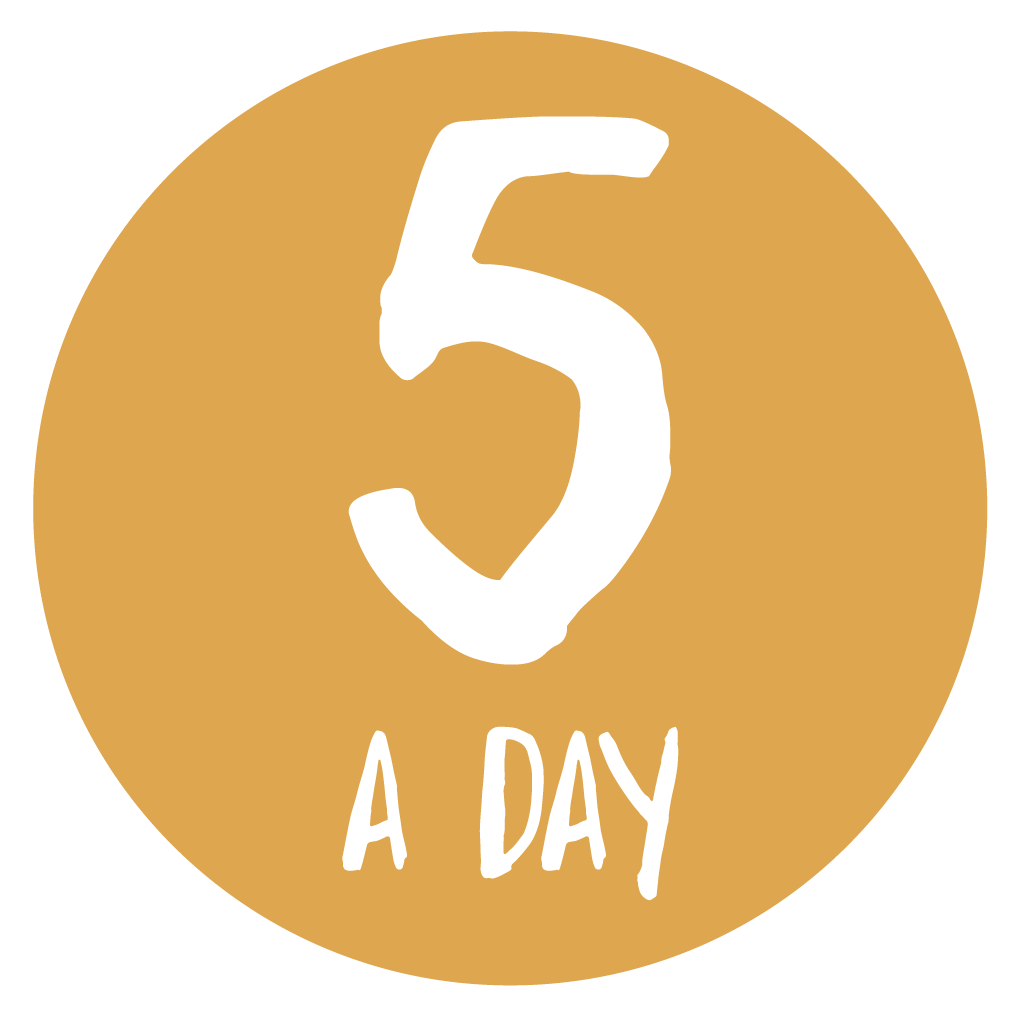 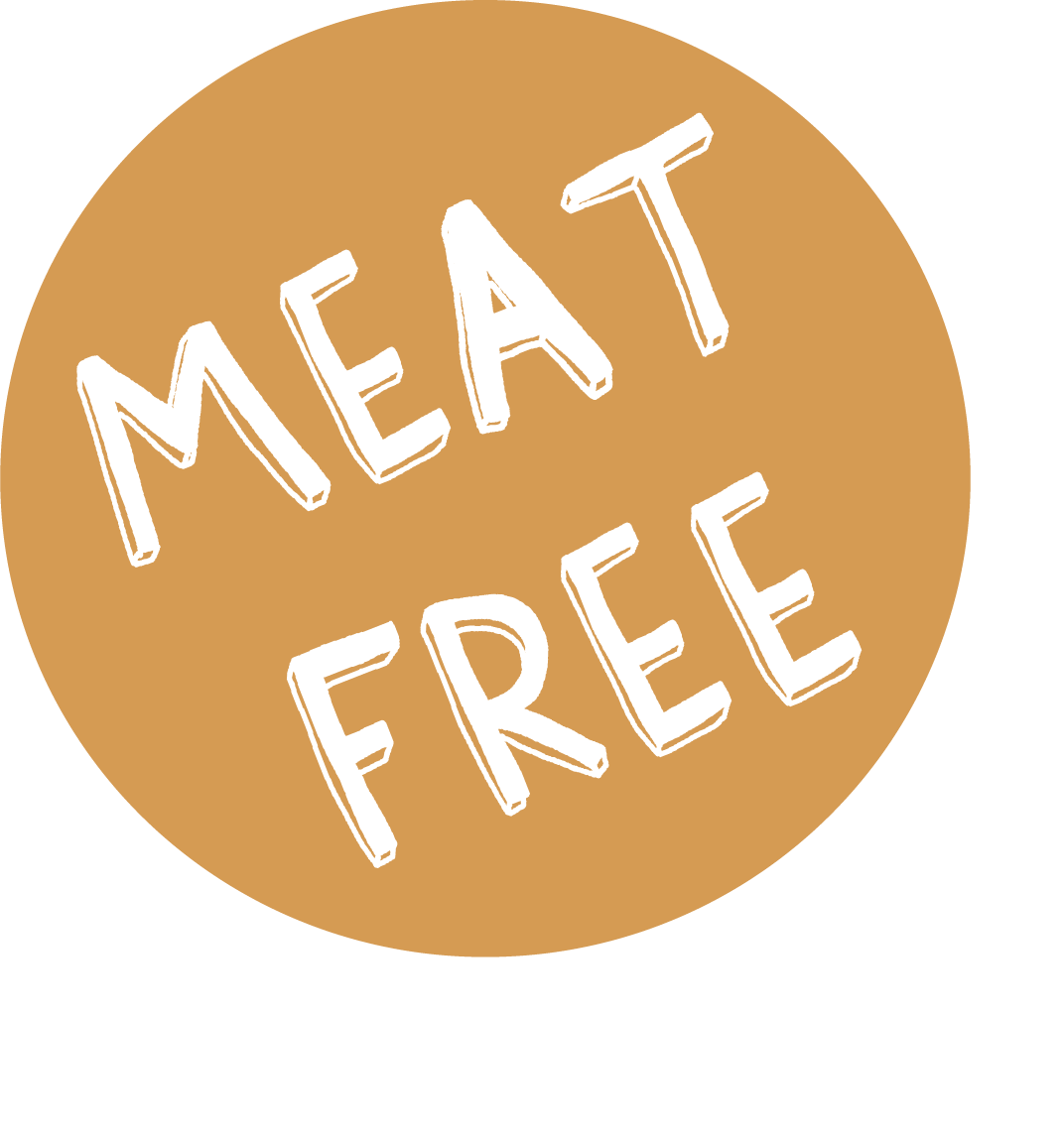 Week 1MondayTuesdayWednesdayThursdayFridayMain DishPork sausage, red onion gravy and champ mash potatoFiery Mexican chilli, brown rice, sour cream and salsaApple glazed roast pork, “roasties” and gravyChicken SingaporenoodlesCrispy battered fish with chunky chipsVegetarian Main DishSweet potato and vegetable masala, Bombay potatoes and coriander and green chilli chutneyQuornTM and vegetable lasagne with crusty garlic and herb breadCheesy potato and leek pie topped with puff pastry served with crispy roast potatoesAubergine and chickpea Dhansak, pilau rice and cucumber raitaFalafel in a wholemeal pitta, crunchy slaw and chunky chipsAccompanimentsGarden peasCrisp summer saladCorn on the cobCrisp summer saladCarrots & broccoliCrisp summer saladGreen beansCrisp summer saladMushy peasCrisp summer saladJacket PotatoesGrated cheddar, baked beans or coleslawGrated cheddar, baked beans or coleslawGrated cheddar, baked beans or coleslawGrated cheddar, baked beans or coleslawGrated cheddar, baked beans or coleslawSandwichesHam, Cheese, TunaHam, Cheese, TunaHam, Cheese, TunaHam, Cheese, TunaHam, Cheese, TunaDessertPeach and raspberry fruit cobbler with custardApple cracknelLemon drizzle cakeMixed berry strudel with custardGooey chocolate brownie